Муниципальное казенное общеобразовательное учреждение«Щелканская средняя общеобразовательная школа» Руднянского муниципального  района Волгоградской областиЮридический адрес: 403602 Волгоградская область, Руднянский район, р.п.Рудняулица Строителей, дом 2а, тел. 8(84453) 7-12-82сайт школы shelkanschool.ruэлектронный адрес школы: shkola 290@mail.ru                                                                            УТВЕРЖДЕНО:                                                                                                                                                                    И.о. директора МКОУ «Щелканская СОШ»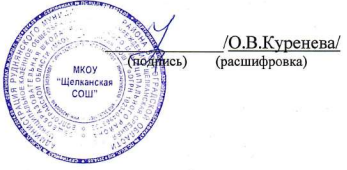                                                                        Приказ № 202-од                                                                     от «02» сентября 2022 г.   План работы по профилактике детского дорожно-транспортного травматизма МКОУ «Щелканская СОШ» на 2022-2023 учебный год№ Мероприятия  Сроки  исполнения ОтветственныеПланирование работы по предупреждению детского транспортного травматизма в общешкольных планах и в планах классных руководителей. В течение учебного годаОтветственный за ВР, руководитель отряда ЮИД,классные руководителиПроведение семинаров с учителями начальных классов и классными руководителями 1-11 классов:- о методике обучения учащихся Правилам дорожного движения;- о формах внеклассной работы по профилактике детского травматизма;сентябрьдекабрь 2022/2023 уч. г.Ответственный за ВР, руководитель отряда ЮИД, учитель ОБЖПроведение классных часов в 1-11 классах о правилах дорожного движения в течение годаКлассные руководители, актив отряда ЮИДУчастие в районных, областных и всероссийских мероприятиях, конкурсах по ПДДв течение годаОтветственный за ВР, руководитель отряда ЮИД, учитель ОБЖ, классные руководителиПроведение недели безопасности дорожного движенияСентябрь, 2022Ответственный за ВР, руководитель отряда ЮИД, учитель ОБЖ, классные руководителиПроведение инструктажей с обучающимися 1-11 по профилактике ДТПв течение годаКлассные руководителиДоведение до сведения родителей и обсуждение в классах, на линейках, в стенгазетах каждый случай нарушения детьми Правил дорожного движения. в течение учебного годапосле каждого нарушенияКлассные руководителиЕжедневное проведение учителями начальных классов на последнем уроке пятиминуток напоминаний о соблюдении Правил дорожного движения, обращение внимания детей на погодные условия. в течение учебного годаУчителя начальных классовПроведение классными руководителями пятиминуток-напоминаний о соблюдении Правил дорожного движения, обращение внимания детей на погодные условия. в течение учебного годаКлассные руководители 5-11 классовПроведение общешкольных тематических линеекв течение годаРуководитель отряда ЮИД, Организация работы отряда юных инспекторов движения.Сентябрь, 2022Учитель ОБЖ, руководитель отряда ЮИД Проведение инструктажа с учащимися по правилам безопасного движения в период каникул.ноябрь, декабрь, март, май, 2022/2023 уебного годаРуководитель отряда ЮИД, актив отряда, классные руководителиОформление в дневниках учащихся начальных классов схем маршрутов безопасного движения в школу и обратноСентябрь, 2022Учителя начальных классовБеседы на родительских собраниях на темы: - “Как влияет на безопасность детей поведение родителей на дороге”;- “Требования к знаниям и навыкам школьника, которому доверяется самостоятельное движение в школу и обратно”Сентябрь, 2022 Январь, 2023 Инспектор ГИБДД,классные руководителиПрофилактические беседы с родителями (индивидуальные и родительские собрания)в течение годаЧлены отряда ЮИДД, инспектор ГИБДД, классные руководителиРаспространение листовок «Не спешите водители – вы ведь тоже родители!»Сентябрь, 2022Руководитель отряда ЮИД «Посвящение первоклассников в пешеходы»сентябрь (3,4 неделя), 2022Руководитель отряда ЮИД,вожатый, классные руководителиОбновление стенда отряда ЮИД октябрь (1 неделя), 2022Руководитель отряда ЮИДРаспространение листовок «Чтобы избежать опасности, пристегните ремень безопасности!»Октябрь, 2022Руководитель отряда ЮИД«Страна дорожных знаков», тренировочное занятие для 2-4 кл.Октябрь, 2022Руководитель отряда ЮИД,учитель ОБЖ, актив отряда«Учимся дружить с дорогой», игра для 5-6 кл.Октябрь.2022Руководитель отряда ЮИД, учитель ОБЖ, актив отрядаВыставка рисунков и поделок «Безопасность – дорога в будущее», для 1-4, 5-6 кл.Октябрь, 2022Вожатый, кл. руководителиРаспространение листовок «Водителям и пешеходам»Ноябрь, 2022Руководитель отряда ЮИД, родительский патрульПроведение конкурса рисунков на тему «Дорога глазами детей»январь, 2023(4 неделя)Руководитель отряда ЮИД, классные руководителиВикторина «Знатоки правил дорожного движения» 7-9 кл.Январь, 2023Руководитель отряда ЮИД, члены отряда ЮИДПроведение школьного конкурса среди 3-4 классов на лучшего знатока ПДДФевраль, 2023(1-4 неделя)Руководитель отряда ЮИД,классные руководителиПроведение школьного конкурса – путешествия по станциям «Вперед, пешеход!» среди 4-х классовМарт, 2023(1 неделя)Руководитель отряда ЮИД, члены отряда ЮИДПроведение викторины по ПДД в 1-3 классахАпрель, 2023(1,2 неделя)Руководитель отряда ЮИД, учитель ОБЖ, классный руководительПрофилактические беседы по ПДД во время проведения летних оздоровительных мероприятий.Май, июнь, 2023Учитель ОБЖ, воспитатели отрядов, члены отряда ЮИД